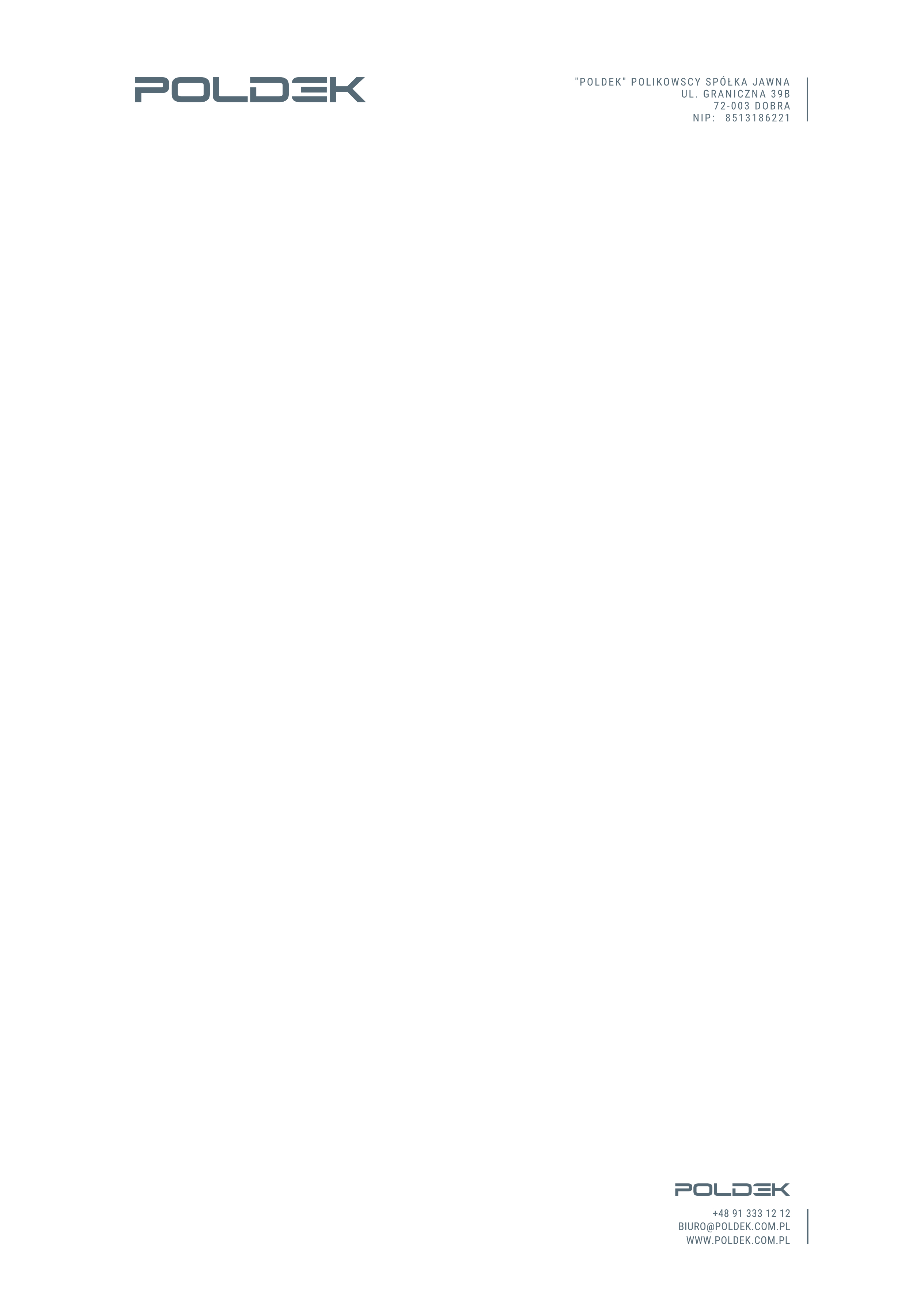 Wniosek o określenie możliwości przyłączeniado urządzeń kanalizacyjnych Gminy DobraWnioskuję o określenie możliwości przyłączenia do urządzeń kanalizacji sanitarnej Gminy Dobra dla następującego obiektu 1) : …………………………………………………………………………………………………………………..........................................................................................................................................................................................................................................................................................................................................................................................................zlokalizowanego w miejscowości: ...................................................., przy ulicy : ................................................................. ,nr ewidencyjny : ………...., nr działki : ……..…… , obręb geodezyjny : ……….…………..,  powierzchnia : ................... ,sposób zagospodarowania i przeznaczenie nieruchomości : .............................................................................................................................................................................................................................................................................................................................................................................................................................................................................................................Planowany termin rozpoczęcia odprowadzania ścieków : …………………………………….…………………………......Rodzaj i ilość ścieków:a) bytowych 2), Q śr. dobowe - ……....... [m3/d] , Q max. godzinowe - ……....... [m3/h]b) komunalnych 3), Q śr. dobowe - ……....... [m3/d] , Q max. godzinowe - ……....... [m3/h]c) przemysłowych 4) Q śr. dobowe - ……....... [m3/d] , Q max. godzinowe - ……....... [m3/h]Charakterystyka ścieków przemysłowych :a) pochodzenie ścieków 5) : ………..………………………..……………………………………………………………., ....................................................................................................................................................................................................       b) jakość ścieków 6) : …………………………………………………………………………………………………………., ....................................................................................................................................................................................................c) rodzaj urządzeń podczyszczających 7) : …………………………………………………………………………………., ....................................................................................................................................................................................................5.  Odbiór osobisty określenia  możliwości przyłączenia 8) : TAK / NIE 6.  Załączniki do wniosku: Mapa sytuacyjno – wysokościowa w skali 1:500 lub 1:1000 z planowaną lokalizacją obiektu budowlanego.............................................................................................................., dnia ..............................                    czytelny podpis / pieczątkaWyjaśnienia:1)  - budynek: mieszkalny, jednorodzinny, wielorodzinny, produkcyjny, inny (podać jaki?)    - lokal : mieszkalny, handlowy, usługowy, gastronomiczny, produkcyjny, inny (podać jaki?)2) - ścieki bytowe – ścieki z budynków mieszkalnych, zamieszkania zbiorowego oraz użyteczności publicznej, powstające w wyniku ludzkiego metabolizmu lub funkcjonowania gospodarstw domowych oraz ścieki o zbliżonym składzie pochodzące z tych budynków,3) - ścieki komunalne – ścieki bytowe lub mieszaninę ścieków bytowych ze ściekami przemysłowymi albo wodami opadowymi lub roztopowymi, odprowadzane urządzeniami służącymi do realizacji zadań własnych gminy w zakresie kanalizacji i oczyszczania ścieków komunalnych,4) - ścieki przemysłowe – ścieki, nie będące ściekami bytowymi albo wodami opadowymi lub roztopowymi, powstałe w związku z prowadzoną przez zakład działalnością handlową, przemysłową, składową, transportową lub usługową, a także będące ich mieszaniną ze ściekami innego podmiotu, odprowadzane urządzeniami kanalizacyjnymi tego zakładu,5)  - określić z jakich procesów produkcyjnych pochodzić będą ścieki przemysłowe6)  - określić podstawowe parametry fizykochemiczne ścieków przemysłowych7)  - określić planowany sposób podczyszczania ścieków przemysłowych celem spełnienia wymogów rozporządzenia ministra budownictwa w sprawie sposobu realizacji obowiązków dostawców przemysłowych oraz warunków wprowadzania ścieków do urządzeń kanalizacyjnych 8)  - niepotrzebne skreślićWnioskodawcaImię i nazwisko / Nazwa : …………...............................................................................................................…………...............................................................................................................…………...............................................................................................................…………...............................................................................................................Imię i nazwisko / Nazwa : …………...............................................................................................................…………...............................................................................................................…………...............................................................................................................…………...............................................................................................................adres zamieszkania / siedziby: kod pocztowy i miejscowość: ............................................................................, ulica: ........................................................................ , nr domu : …………….adres zamieszkania / siedziby: kod pocztowy i miejscowość: ............................................................................, ulica: ........................................................................ , nr domu : …………….adres dla korespondenci : kod pocztowy i miejscowość: ............................................................................, ulica: ........................................................................ , nr domu : …………….adres dla korespondenci : kod pocztowy i miejscowość: ............................................................................, ulica: ........................................................................ , nr domu : …………….telefony kontaktowe : .............................................................................................................................................................................................................................telefony kontaktowe : .............................................................................................................................................................................................................................